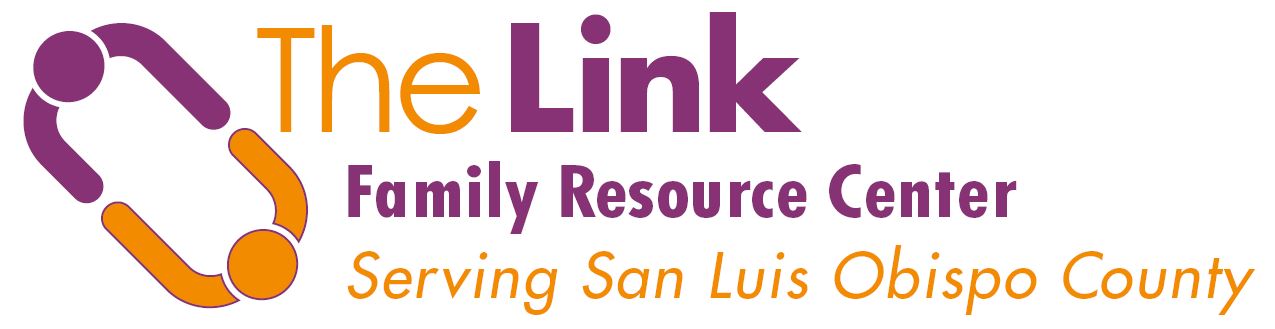 Child Referred:      					 Date:      					Parent/Caretaker:      			                                                   Address:							 Telephone:					School:		Grade:					Language: English Spanish Other     		 Family notified of referral: Yes NoChild’s Name /DOB/School Site:                                                                    Child’s Name /DOB/School Site:                                                                    Child’s Name /DOB/School Site:                                                                    Child’s Name /DOB/School Site:                                                                    Child’s Name /DOB/School Site:                                                                    Child’s Name /DOB/School Site:                                                                    Person making the Referral:     					 Agency:      			    Phone & Email of Person Making the Referral:                                                      Purpose of Referral (check): 0-5 Children	SAFE			 Emotional/Behavioral	Academic 		Physical/Material Needs	Homelessness       Additional Comments/Information: Interventions That Have Been Tried: Bilingual Education 		Title 1 			Referrals 		 Alternative School   		SST/FST/THT		Learning Center         School Counseling 		Special Education   Others:														Confirmed with referring party? Date:       